Viktige dager: 	27. 03 Halv dag – 0730-1200		28. Skjærtorsdag – Barnehagen er stengt		29. Langfredag – Barnehagen er stengt.MarsMosetussene 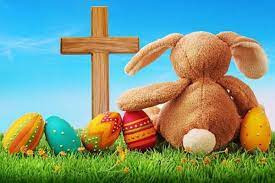 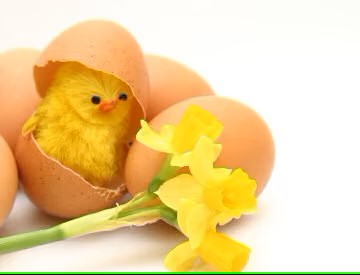 Tema: PåskeFagområde: Etikk, religion og filosofi.2024Merknader1Barnas dag45678TurdagSpråkgrupper/lekegrupperSpråkgrupper/LekegrupperSpråkgrupper/LekegrupperBarnas dag11Turdag12Språkgrupper/lekegrupper13Språkgrupper/Lekegrupper14Språkgrupper/Lekegrupper15Aldersinndelte grupper1819202122TurdagPåskefest!Tur BarnemuseetSpråkgrupper/LekegrupperPåskevandringOnsdag skal vi på tur til barnemuseet. Bussen går 0930. alle må være på plass i bhg. .senest 09152526272829TurdagSpråkgrupper/LekegrupperSpråkgrupper/LekegrupperHalv Dag 0730-1200 SkjærtorsdagLangfredagHalv dag onsdag den 27.Barnehagen er stengt 28. og 29.